158/22159/22160/22161/22Mineral Titles Act 2010NOTICE OF LAND CEASING TO BE A MINERAL TITLE AREAMineral Titles Act 2010NOTICE OF LAND CEASING TO BE A MINERAL TITLE AREATitle Type and Number:Exploration Licence 31698Area Ceased on:09 May 2022Area:20 Blocks, 65.96 km²Locality:VICTORIA RIVER DOWNSName of Applicant(s)/Holder(s):100% ALBIAN RESOURCES PTY LTD [ACN. 629 786 161]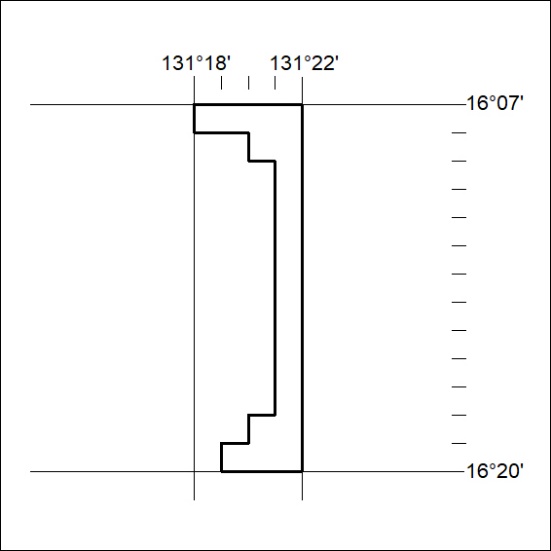 Mineral Titles Act 2010NOTICE OF LAND CEASING TO BE A MINERAL TITLE AREAMineral Titles Act 2010NOTICE OF LAND CEASING TO BE A MINERAL TITLE AREATitle Type and Number:Exploration Licence 31704Area Ceased on:07 May 2022Area:17 Blocks, 55.77 km²Locality:KILGOURName of Applicant(s)/Holder(s):100% TODD RIVER METALS PTY LTD [ACN. 600 314 038]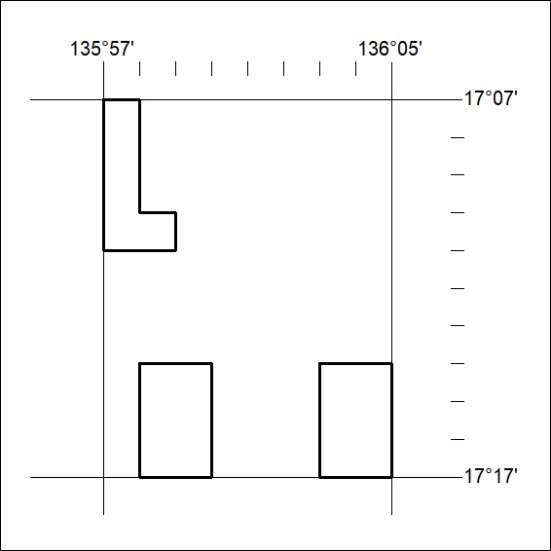 Mineral Titles ActNOTICE OF GRANT OF A  MINERAL TITLEMineral Titles ActNOTICE OF GRANT OF A  MINERAL TITLETitle Type and Number:Exploration Licence 32883Granted:09 May 2022, for a period of 6 YearsArea:250 Blocks, 815.75 km²Locality:BOXERName of Holder/s:100% CEDAR RESOURCES PTY LTD [ACN. 612 086 932]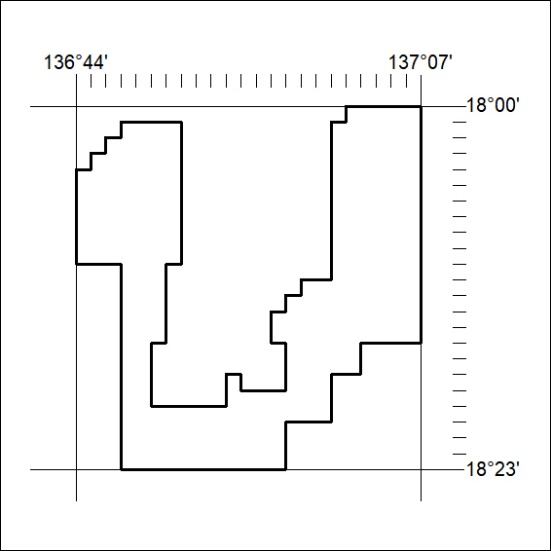 Area granted is indicated above. The titleholder is not permitted to exercise occupational rights on any land that is subject to a development title, or an application for a development title. Any land the subject of a Reserved Land gazettal under the Mineral Titles Act and all land vested in the Commonwealth of Australia is also excluded by description but not excised from the grant area.Area granted is indicated above. The titleholder is not permitted to exercise occupational rights on any land that is subject to a development title, or an application for a development title. Any land the subject of a Reserved Land gazettal under the Mineral Titles Act and all land vested in the Commonwealth of Australia is also excluded by description but not excised from the grant area.Mineral Titles ActNOTICE OF GRANT OF A  MINERAL TITLEMineral Titles ActNOTICE OF GRANT OF A  MINERAL TITLETitle Type and Number:Exploration Licence 32924Granted:09 May 2022, for a period of 6 YearsArea:2 Blocks, 6.68 km²Locality:PINE CREEKName of Holder/s:100% TM GOLD PTY LTD [ACN. 143 126 710]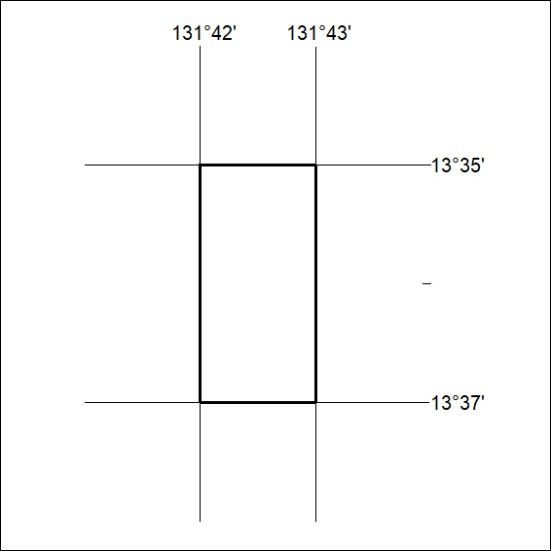 Area granted is indicated above. The titleholder is not permitted to exercise occupational rights on any land that is subject to a development title, or an application for a development title. Any land the subject of a Reserved Land gazettal under the Mineral Titles Act and all land vested in the Commonwealth of Australia is also excluded by description but not excised from the grant area.Area granted is indicated above. The titleholder is not permitted to exercise occupational rights on any land that is subject to a development title, or an application for a development title. Any land the subject of a Reserved Land gazettal under the Mineral Titles Act and all land vested in the Commonwealth of Australia is also excluded by description but not excised from the grant area.